Čtenářský list k  přečtené knize				                     Jméno: 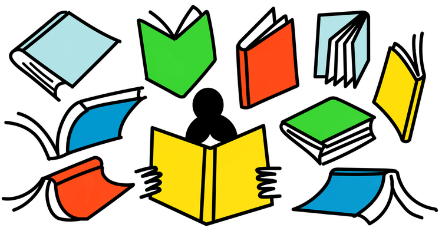 Název knihy: ________________________________________________Autor knihy: ________________________________________________…………………………………………………………………………………….Proč sis tuto knihu vybral/a? ________________________________________________________________Co tě na knize po jejím přečtení nebo v průběhu zaujalo?________________________________________________________________________________________________________________________________Stručný záznam děje (kdo, kde, co se stalo, jak to dopadlo)________________________________________________________________________________________________________________________________________________________________________________________________________________________________________________________________________________________________________________________________________________________________________________________________________________________________________________________________________________________________________________________________Komentář: Vzkaz hlavní postavě z knihy nebo autorovi:Ilustrace ke knize Popis ilustrace – co můžeme vidět na obrázku?________________________________________________________________________________________________________________________________________________________________________________________________Vzkaz ostatním žákům/doporučení :